Course unitDescriptor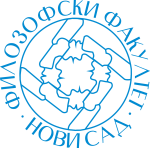 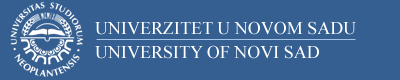 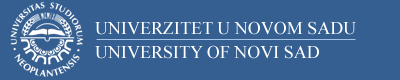 Course unitDescriptorFaculty of PhilosophyFaculty of PhilosophyGENERAL INFORMATIONGENERAL INFORMATIONGENERAL INFORMATIONGENERAL INFORMATIONStudy program in which the course unit is offeredStudy program in which the course unit is offeredEnglish StudiesEnglish StudiesCourse unit titleCourse unit titleEnglish Literature 1: Medieval and Renaissance English LiteratureEnglish Literature 1: Medieval and Renaissance English LiteratureCourse unit codeCourse unit code15EJEJ0315EJEJ03Type of course unit Type of course unit compulsorycompulsoryLevel of course unitLevel of course unitBachelorBachelorField of Study (please see ISCED)Field of Study (please see ISCED)Literature and LinguisticsLiterature and LinguisticsSemester when the course unit is offeredSemester when the course unit is offeredwinterwinterYear of study (if applicable)Year of study (if applicable)First yearFirst yearNumber of ECTS allocatedNumber of ECTS allocated66Name of lecturer/lecturersName of lecturer/lecturersDr Arijana Luburić Cvijanović, Dr Bojana Vujin, Dr Viktorija KrombholcDr Arijana Luburić Cvijanović, Dr Bojana Vujin, Dr Viktorija KrombholcName of contact personName of contact personDr Bojana Vujin, Dr Viktorija KrombholcDr Bojana Vujin, Dr Viktorija KrombholcMode of course unit deliveryMode of course unit deliveryFace to faceFace to faceCourse unit pre-requisites (e.g. level of language required, etc)Course unit pre-requisites (e.g. level of language required, etc)B2 EnglishB2 EnglishPURPOSE AND OVERVIEW (max 5-10 sentences)PURPOSE AND OVERVIEW (max 5-10 sentences)PURPOSE AND OVERVIEW (max 5-10 sentences)PURPOSE AND OVERVIEW (max 5-10 sentences)Students are introduced to the most significant tendencies, features and representatives of Medieval and RenaissanceEnglish literature, as well as the social and historical context in which it developed.Students are introduced to the most significant tendencies, features and representatives of Medieval and RenaissanceEnglish literature, as well as the social and historical context in which it developed.Students are introduced to the most significant tendencies, features and representatives of Medieval and RenaissanceEnglish literature, as well as the social and historical context in which it developed.Students are introduced to the most significant tendencies, features and representatives of Medieval and RenaissanceEnglish literature, as well as the social and historical context in which it developed.LEARNING OUTCOMES (knowledge and skills)LEARNING OUTCOMES (knowledge and skills)LEARNING OUTCOMES (knowledge and skills)LEARNING OUTCOMES (knowledge and skills)Students should gain knowledge of the most important tendencies, forms, themes and exponents of Medieval andRenaissance English literature. This will provide a basis for their understanding of subsequent developments of Englishliterature.Students should gain knowledge of the most important tendencies, forms, themes and exponents of Medieval andRenaissance English literature. This will provide a basis for their understanding of subsequent developments of Englishliterature.Students should gain knowledge of the most important tendencies, forms, themes and exponents of Medieval andRenaissance English literature. This will provide a basis for their understanding of subsequent developments of Englishliterature.Students should gain knowledge of the most important tendencies, forms, themes and exponents of Medieval andRenaissance English literature. This will provide a basis for their understanding of subsequent developments of Englishliterature.SYLLABUS (outline and summary of topics)SYLLABUS (outline and summary of topics)SYLLABUS (outline and summary of topics)SYLLABUS (outline and summary of topics)Medieval and Renaissance dramatic and poetic forms (miracles, morality plays, early English drama, university wits, W.Shakespeare, B. Jonson, Jacobean drama; Anglo-Saxon poetry, chivalric romance, G. Chaucer, sonnet, metaphysical and cavalier poetry, J. Milton).Analysis of selected reading materials. C. Marlowe, Dr Faustus; T. Kyd, The Spanish Tragedy; W. Shakespeare, Hamlet,Macbeth, Richard III, The Twelfth Night; B. Jonson, Volpone; J. Webster, The Duchess of Malfi; Beowulf; “The Wife’sLament“; “The Wife of Usher’s Well“; Sir Gawain and the Green Knight; G. Chaucer, The Canterbury Tales; selectedsonnets: T. Wyatt, H. Howard (earl of Surrey), E. Spenser, W. Shakespeare and J. Milton; J. Donne, “The Canonization“;A. Marvell,“To His Coy Mistress“; J. Milton, Paradise Lost.Medieval and Renaissance dramatic and poetic forms (miracles, morality plays, early English drama, university wits, W.Shakespeare, B. Jonson, Jacobean drama; Anglo-Saxon poetry, chivalric romance, G. Chaucer, sonnet, metaphysical and cavalier poetry, J. Milton).Analysis of selected reading materials. C. Marlowe, Dr Faustus; T. Kyd, The Spanish Tragedy; W. Shakespeare, Hamlet,Macbeth, Richard III, The Twelfth Night; B. Jonson, Volpone; J. Webster, The Duchess of Malfi; Beowulf; “The Wife’sLament“; “The Wife of Usher’s Well“; Sir Gawain and the Green Knight; G. Chaucer, The Canterbury Tales; selectedsonnets: T. Wyatt, H. Howard (earl of Surrey), E. Spenser, W. Shakespeare and J. Milton; J. Donne, “The Canonization“;A. Marvell,“To His Coy Mistress“; J. Milton, Paradise Lost.Medieval and Renaissance dramatic and poetic forms (miracles, morality plays, early English drama, university wits, W.Shakespeare, B. Jonson, Jacobean drama; Anglo-Saxon poetry, chivalric romance, G. Chaucer, sonnet, metaphysical and cavalier poetry, J. Milton).Analysis of selected reading materials. C. Marlowe, Dr Faustus; T. Kyd, The Spanish Tragedy; W. Shakespeare, Hamlet,Macbeth, Richard III, The Twelfth Night; B. Jonson, Volpone; J. Webster, The Duchess of Malfi; Beowulf; “The Wife’sLament“; “The Wife of Usher’s Well“; Sir Gawain and the Green Knight; G. Chaucer, The Canterbury Tales; selectedsonnets: T. Wyatt, H. Howard (earl of Surrey), E. Spenser, W. Shakespeare and J. Milton; J. Donne, “The Canonization“;A. Marvell,“To His Coy Mistress“; J. Milton, Paradise Lost.Medieval and Renaissance dramatic and poetic forms (miracles, morality plays, early English drama, university wits, W.Shakespeare, B. Jonson, Jacobean drama; Anglo-Saxon poetry, chivalric romance, G. Chaucer, sonnet, metaphysical and cavalier poetry, J. Milton).Analysis of selected reading materials. C. Marlowe, Dr Faustus; T. Kyd, The Spanish Tragedy; W. Shakespeare, Hamlet,Macbeth, Richard III, The Twelfth Night; B. Jonson, Volpone; J. Webster, The Duchess of Malfi; Beowulf; “The Wife’sLament“; “The Wife of Usher’s Well“; Sir Gawain and the Green Knight; G. Chaucer, The Canterbury Tales; selectedsonnets: T. Wyatt, H. Howard (earl of Surrey), E. Spenser, W. Shakespeare and J. Milton; J. Donne, “The Canonization“;A. Marvell,“To His Coy Mistress“; J. Milton, Paradise Lost.LEARNING AND TEACHING (planned learning activities and teaching methods) LEARNING AND TEACHING (planned learning activities and teaching methods) LEARNING AND TEACHING (planned learning activities and teaching methods) LEARNING AND TEACHING (planned learning activities and teaching methods) Lectures, interactive classes: comparative text analysis and discussionLectures, interactive classes: comparative text analysis and discussionLectures, interactive classes: comparative text analysis and discussionLectures, interactive classes: comparative text analysis and discussionREQUIRED READINGREQUIRED READINGREQUIRED READINGREQUIRED READINGC. Marlowe, Dr Faustus; T. Kyd, The Spanish Tragedy; W. Shakespeare, Hamlet,Macbeth, Richard III, The Twelfth Night; B. Jonson, Volpone; J. Webster, The Duchess of Malfi; Beowulf; “The Wife’sLament“; “The Wife of Usher’s Well“; Sir Gawain and the Green Knight; G. Chaucer, The Canterbury Tales; selectedsonnets: T. Wyatt, H. Howard (earl of Surrey), E. Spenser, W. Shakespeare and J. Milton; J. Donne, “The Canonization“;A. Marvell, “To His Coy Mistress“; J. Milton, Paradise Lost.C. Marlowe, Dr Faustus; T. Kyd, The Spanish Tragedy; W. Shakespeare, Hamlet,Macbeth, Richard III, The Twelfth Night; B. Jonson, Volpone; J. Webster, The Duchess of Malfi; Beowulf; “The Wife’sLament“; “The Wife of Usher’s Well“; Sir Gawain and the Green Knight; G. Chaucer, The Canterbury Tales; selectedsonnets: T. Wyatt, H. Howard (earl of Surrey), E. Spenser, W. Shakespeare and J. Milton; J. Donne, “The Canonization“;A. Marvell, “To His Coy Mistress“; J. Milton, Paradise Lost.C. Marlowe, Dr Faustus; T. Kyd, The Spanish Tragedy; W. Shakespeare, Hamlet,Macbeth, Richard III, The Twelfth Night; B. Jonson, Volpone; J. Webster, The Duchess of Malfi; Beowulf; “The Wife’sLament“; “The Wife of Usher’s Well“; Sir Gawain and the Green Knight; G. Chaucer, The Canterbury Tales; selectedsonnets: T. Wyatt, H. Howard (earl of Surrey), E. Spenser, W. Shakespeare and J. Milton; J. Donne, “The Canonization“;A. Marvell, “To His Coy Mistress“; J. Milton, Paradise Lost.C. Marlowe, Dr Faustus; T. Kyd, The Spanish Tragedy; W. Shakespeare, Hamlet,Macbeth, Richard III, The Twelfth Night; B. Jonson, Volpone; J. Webster, The Duchess of Malfi; Beowulf; “The Wife’sLament“; “The Wife of Usher’s Well“; Sir Gawain and the Green Knight; G. Chaucer, The Canterbury Tales; selectedsonnets: T. Wyatt, H. Howard (earl of Surrey), E. Spenser, W. Shakespeare and J. Milton; J. Donne, “The Canonization“;A. Marvell, “To His Coy Mistress“; J. Milton, Paradise Lost.ASSESSMENT METHODS AND CRITERIAASSESSMENT METHODS AND CRITERIAASSESSMENT METHODS AND CRITERIAASSESSMENT METHODS AND CRITERIATwo mid-term tests (30% each), oral exam (40%)Two mid-term tests (30% each), oral exam (40%)Two mid-term tests (30% each), oral exam (40%)Two mid-term tests (30% each), oral exam (40%)LANGUAGE OF INSTRUCTIONLANGUAGE OF INSTRUCTIONLANGUAGE OF INSTRUCTIONLANGUAGE OF INSTRUCTIONEnglishEnglishEnglishEnglish